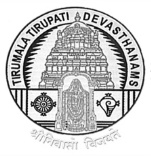 TIRUMALA TIRUPATI DEVASTHANAMS, TIRUPATIBIRRD TRUST HOSPITALPROSPECTUSNOTIFICATION FOR ENGAGING ASSISTANT PROFESSORS AND RESIDNET DOCTORS ON CONTRACT BASIS.Notification No._________Applications are invited from qualified and eligible candidates for the post of Assistant Professors and Resident Doctors in various categories on Contract basis initially for a period of one year in BIRRD Trust Hospital, TTD, Tirupati as detailed below: THE POST-WISE VACANCIES, QUALIFICATIONS & AGE ARE AS FOLLOWS:Reservation:	Rule of Reservations will apply as per A.P State Government Rules in force.Local Candidature:	Candidates who belong to AP only need to apply. (Local candidates who studied from 4th Class to 10th Class in the State of A.P and candidates who migrate to any part of AP from the State of Telengana within a period of 3 years from 2nd June 2014 (G.O.No.132 GAD Dt: 13.06.2016 & G.O.Ms.No. 133 GAD 13.06.2016). II. SELECTION PROCESS:Total Marks :10075% for Marks obtained in qualifying PG degree / Super specialty Examination.Weightage for No.of years since passing qualifying examination is up to 10 marks @ 1 mark per PG / Super Specialty completed year.Weightage for Contract service in Govt. Institutions up to 15%2.5 marks per six months in Tribal Area.2 marks per six months in Rural Area.1 mark per six months in Urban Area.5 marks weightage to the candidates in the recruitment of Assistant Professors who have completed PG / Super Specialty from Central Institutions.There will be no Interview marks.The decision of the selection committee in all aspects and all respects pertaining to application and its acceptance or rejection as the case may be the selection or otherwise of any candidate shall be final in all respects and binding on all concerned.The selection committee also reserves its rights to alter or modify regarding conditions laid down in the notification for selection and also posts notified.How to apply:-Candidates should download the application forms, provided in TTD website https://www.tirumala.org/SABIRRD.aspx and submit the filled in application to the Director (FAC), BIRRD Trust Hospital, TTD, Tirupati – 517501 on or before 5.00 P.M dated: 05.10.2021.All application covers should be super scribed on right top corner as follows: - Contract Basis Recruitment– Application for the post of Assistant Professor (Ortho/Anesthesia) / Radiologist / Resident – TTD BIRRD Trust Hospital.Note: Each envelope should contain only one application.The applicant should send the envelope containing the application by speed post / Registered post / Submit in –person.The department is not responsible if un-super scribed envelops got mixed up with other envelopes. The applicants are therefore advised to strictly follow the instructions in their own interest and super scribe the envelopes accordingly.Incomplete / incorrect applications and applications received after due date and time will be summarily rejected.  The information if any furnished by the candidate subsequently will not be responsible for postal loss or transit delay.  Applicants should be careful in filling up of the application and submission.  If any lapse is detected during the scrutiny the candidature will be rejected even though he / she comes through the final stage of recruitment process or even at a later stage.The candidates doing PG are advised not to apply, permission will not be given to continue their PG Course under any circumstances if selected.Candidates selected and appointed are barred from doing private practice including consultation practice.The following documents are to be submitted in the following order only.NOTE:The candidates PROFESSING HINDU RELIGION SHOULD ONLY APPLY. If attested copies of Caste certificate is not enclosed, the candidate will be treated under OC.If the certificate copy of Residence or the Study certificate is not enclosed the candidate will be treated as Non-Local.If attested copies of the above are not enclosed, the application will be summarily rejected.The valid APMC Registration Certificate must be produced.V. CONDITIONS ON APPOINTMENT:The candidate selected and appointed on contract basis shall not be regarded as a member of the service in which the post to which he/she is appointed, is included, and shall not be entitled by reason only of such appointment, to any preferential right to any other appointment in that or any other service. The department or the person may revoke the contractual appointment or discontinue the contract by giving one month’s notice in writing on either side. This contract would automatically cease to operate on lapse of contract period and both parties will be discharged of their respective obligations and liabilities without any formal or informal communication.CONTRACT TENURE & REMUNERATION:-Initially for a period of one yearThe monthly remuneration for Assistant Professor on contract basis shall be fixed at an amount of Rs.1,01,500/- with statutory deductions.The monthly remuneration for Resident and Senior Residents on contract basis shall be fixed at an amount of Rs.65,000/- and Rs.70,000/- respectively. All persons appointed on contract basis shall execute an agreement on a non-judicial stamp paper of Rs.100/- with two witnesses, and submit the same to the appointing authority concerned at the time of reporting for duty, agreeing to the terms and conditions of the contract.VI. SCHEDULE FOR APPLYING:-Date of availability of application forms: From 18.09.2021 to 05.10.2021 by 5.00 PMLast date for receipt of applications: Up to 05.10.2021 by 5.00 PMLate receipt of filled-in applications including on reasons of postal delay will not be entertained.VI. DEBARMENTCandidates should make sure of their eligibility to the post applied for and that the declaration made by them in the format of application regarding their eligibility in all respects. Any candidate furnishing incorrect information or making false declaration regarding his/her eligibility at any stage or suppressing any information is liable to be debarred from recruitment conducted by the department and summarily rejection of their candidature for this recruitment and future recruitments.The department is vested with conducting recruitment and selection as per rules duly maintaining utmost secrecy and confidentiality in this process and any attempt by any one causing or likely to cause breach of this duty in such manner or by such action as to violate or likely to violate the fair practices followed and ensured by the Department will be sufficient cause for rendering such questionable means as ground for debarment.CSRMO (FAC) Sl. No.Name of the CategoryNo. of PostsQualificationRoaster Category1)Assistant Professor (Orthopaedics) 02MBBSMS (Orthopaedics) / DNB Must have 02 years of teaching and/or research experience in an organized institution in the subject of specialty after obtaining the qualified degree of MS (Orthopaedics).OC(W)-01, SC(W)-012)Assistant Professor (Anaesthesia)02MBBSMD (Anaesthesia) / DNB Must have 02 years of teaching and/or research experience in an organized institution in the subject of specialty after obtaining the qualified degree of MD (Anaesthesia). BC-A(W)-01, OC-014)Assistant Professor (Radiologist) 01MD, RadiologyMust have 01 year experience in an organized institution. Single solitary post Rule of Reservation doesn’t apply.5)Resident       (Ortho / Anaesthesia)03MBBSPG Diploma (Ortho / Anaesthesia)OC(W)-01, SC-(W)-01,  OC-016)Senior Resident (Ortho / Anaesthesia)03MBBSMS/MD (Ortho / Anaesthesia)OC(W)-01, SC-(W)-01,   BC-A(W)-01Maximum Age:  42 years for OC and 5 years relaxation for upper age limit for SC/ST/BC and 3 years for Ex-service Men and 10 years for Physically Handicapped persons up to a maximum for 50 years. As per Govt.Memo No.3543366/ B1/2020 HM&FW(B1)Dept dated: 16.06.2020.Maximum Age:  42 years for OC and 5 years relaxation for upper age limit for SC/ST/BC and 3 years for Ex-service Men and 10 years for Physically Handicapped persons up to a maximum for 50 years. As per Govt.Memo No.3543366/ B1/2020 HM&FW(B1)Dept dated: 16.06.2020.Maximum Age:  42 years for OC and 5 years relaxation for upper age limit for SC/ST/BC and 3 years for Ex-service Men and 10 years for Physically Handicapped persons up to a maximum for 50 years. As per Govt.Memo No.3543366/ B1/2020 HM&FW(B1)Dept dated: 16.06.2020.Maximum Age:  42 years for OC and 5 years relaxation for upper age limit for SC/ST/BC and 3 years for Ex-service Men and 10 years for Physically Handicapped persons up to a maximum for 50 years. As per Govt.Memo No.3543366/ B1/2020 HM&FW(B1)Dept dated: 16.06.2020.Maximum Age:  42 years for OC and 5 years relaxation for upper age limit for SC/ST/BC and 3 years for Ex-service Men and 10 years for Physically Handicapped persons up to a maximum for 50 years. As per Govt.Memo No.3543366/ B1/2020 HM&FW(B1)Dept dated: 16.06.2020.1.Filled-in application form, duly signed with name in capital letters.2.Attested copy of marks memo of SSC or equivalent certificate3.Attested copies of study certificates from Class–IV to X where the candidate studied.4.Certificate of permanent Registration from A.P Medical Council of PG / M.Ch., (Plastic Surgeon)/ DNB(Ortho), and fellowship Degree. Candidates acquired degree from other states / other countries must produce APMC Registration certificates.5.Attested copy of marks list of MS (Ortho) /MD(Anaesthesia) / DNB(Ortho/Anaes) / MD., (Radiology). 6.Attested copy of Degree Certificate MS (Ortho) /MD(Anaesthesia) / DNB(Ortho/Anaes) / M.D/., (Radiology)  from a Recognized University.7.Attested copy of latest caste certificate (in case of SC/ST/BC)8.Contract Service Certificate for those doctors who are working on contract basis in any AP Government organization.